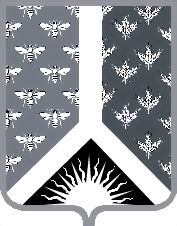 Кемеровская областьНовокузнецкий муниципальный районАдминистрация Новокузнецкого муниципального районаПОСТАНОВЛЕНИЕот 29.09.2020 № 168г. НовокузнецкО признании утратившим силу постановления администрации Новокузнецкого муниципального района от  25.02.2020 №  46 «О предельной стоимости одного квадратного метра общей площади жилого помещения при его приобретении для муниципальных нужд по муниципальному образованию «Новокузнецкий муниципальный район» на  2020 год»          В целях приведения муниципальных нормативных правовых актов в соответствие с действующим законодательством, руководствуясь статьей 40 Устава муниципального образования «Новокузнецкий муниципальный район»:Признать утратившим силу постановление  администрации  Новокузнецкого  муниципального  района от   25.02.2020  № 46 «О предельной стоимости одного квадратного метра общей площади жилого помещения при его приобретении для муниципальных нужд по муниципальному образованию «Новокузнецкий муниципальный район» на  2020 год». Опубликовать настоящее постановление в Новокузнецкой районной газете «Сельские вести» и разместить на официальном сайте муниципального образования «Новокузнецкий муниципальный район» www.admnkr.ru в сети «Интернет».Настоящее постановление вступает в силу со дня, следующего за днем его официального опубликования.Контроль за исполнением настоящего постановления возложить на первого  заместителя главы Новокузнецкого муниципального района С.О. Милиниса.Глава Новокузнецкого  муниципального района                                                                			     А.В. Шарнин                                                                               	